Publicado en  el 18/12/2014 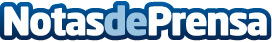 Bankia financia un mes de comidas en Casa Caridad y aporta los regalos de Navidad para más de 400 niños sin recursos La entidad participa, por segundo año consecutivo, en la campaña “365 Comidas Solidarias” con 45.000 euros, con los que se financiarán las raciones repartidas durante un mes en los comedores sociales de la asociaciónDatos de contacto:BankiaNota de prensa publicada en: https://www.notasdeprensa.es/bankia-financia-un-mes-de-comidas-en-casa_1 Categorias: Solidaridad y cooperación http://www.notasdeprensa.es